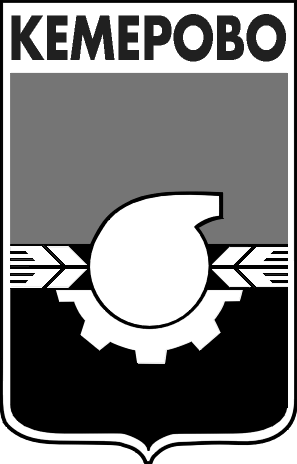 ПРОЕКТКемеровский городской Советнародных депутатовшестой созыв       РЕШЕНИЕО внесении измененийв Устав города КемеровоРуководствуясь Федеральным законом от 06.10.2003 № 131-ФЗ «Об общих принципах организации местного самоуправления в Российской Федерации»  Кемеровский городской Совет народных депутатовРЕШИЛ:1.  Внести в Устав города Кемерово, принятый постановлением Кемеровского городского Совета народных депутатов от 24.06.2005 № 253 (далее - Устав города), следующие изменения:1.1. В пункте 5 части 2 статьи 11 Устава города после слов «за сохранностью автомобильных дорог местного значения в границах города,» дополнить словами «организация дорожного движения,»;       1.2. Пункт 24 части 2 статьи 11 Устава города  изложить в следующей редакции:        «24) участие в организации деятельности по накоплению (в том числе раздельному накоплению), сбору, транспортированию, обработке, утилизации, обезвреживанию, захоронению твердых коммунальных отходов;»;       1.3. Пункт 26 части 2 статьи 11    Устава города   дополнить    словами:        «, направление уведомления о соответствии указанных в уведомлении о планируемом строительстве параметров объекта индивидуального жилищного строительства или садового дома установленным параметрам и допустимости размещения объекта индивидуального жилищного строительства или садового дома на земельном участке, уведомления о несоответствии указанных в уведомлении о планируемом строительстве параметров объекта индивидуального жилищного строительства или садового дома установленным параметрам и (или) недопустимости размещения объекта индивидуального жилищного строительства или садового дома на земельном участке, уведомления о соответствии или несоответствии построенных или реконструированных объекта индивидуального жилищного строительства или садового дома требованиям законодательства о градостроительной деятельности при строительстве или реконструкции объектов индивидуального жилищного строительства или садовых домов на земельных участках, расположенных на территории города, принятие в соответствии с гражданским законодательством Российской Федерации решения о сносе самовольной постройки, решения о сносе самовольной постройки или ее приведении в соответствие с установленными требованиями, решения об изъятии земельного участка, не используемого по целевому назначению или используемого с нарушением законодательства Российской Федерации, осуществление сноса самовольной постройки или ее приведения в соответствие с установленными требованиями в случаях, предусмотренных Градостроительным кодексом Российской Федерации;»;1.4. В пункте 34 части 2 статьи 11 Устава города после слов «оказание поддержки социально ориентированным некоммерческим организациям, благотворительной деятельности и добровольчеству»  дополнить словом «(волонтерству).»;1.5. В пункте 38.1 части 2 статьи 11 Устава города  после слов  «реализацию прав»  дополнить словами   «коренных малочисленных народов и других»;1.6. В пункте  46 части 2 статьи 11 Устава города слова «государственном кадастре недвижимости» заменить словами «кадастровой деятельности»;1.7. В части 2 статьи 13 Устава города  после слов «Соглашения, заключаемые между органами местного самоуправления, вступают в силу после их официального опубликования (обнародования)» дополнить словами «в газете «Кемерово».»;        1.8. В части 1 статьи 17 Устава города слова «и Главы города» исключить;       1.9. Часть 1.1 статьи 17  Устава города исключить;        1.10. В части 2.1 статьи 17 Устава города слова «Главы города» исключить;1.11. Пункт 1 части 3 статьи 21 Устава города дополнить словами: «кроме случаев, когда в Устав города вносятся изменения в форме точного воспроизведения положений Конституции Российской Федерации, федеральных законов, Устава и Законов Кемеровской области в целях приведения Устава города в соответствие с этими нормативными правовыми актами;»;        1.12. В пункте 6 части 2 статьи 28 Устава города слова «и Главы города» исключить;1.13. Абзац 5 части 12 статьи 30 Устава города изложить в следующей редакции: «Официальным опубликованием акта считается первая публикация его полного текста в газете «Кемерово». В случае опубликования (размещения) полного текста  акта на сайте «Электронный бюллетень органов местного самоуправления города Кемерово» объемные графические и табличные приложения к нему в печатном издании могут не приводиться.»;1.14. Пункт 2 части 4 статьи 37 Устава города изложить в следующей  редакции:       «2) заниматься предпринимательской деятельностью лично или через доверенных лиц, участвовать в управлении коммерческой организацией или в управлении некоммерческой организацией (за исключением участия в управлении совета муниципальных образований Кемеровской области, иных объединений муниципальных образований, политической партией, профсоюзом, зарегистрированным в установленном порядке, участия в съезде (конференции) или общем собрании иной общественной организации, жилищного, жилищно-строительного, гаражного кооперативов, товарищества собственников недвижимости), кроме участия на безвозмездной основе в деятельности коллегиального органа организации на основании акта Президента Российской Федерации или Правительства Российской Федерации; представления на безвозмездной основе интересов города Кемерово в органах управления и ревизионной комиссии организации, учредителем (акционером, участником) которой является муниципальное образование город Кемерово, в соответствии с муниципальными правовыми актами, определяющими порядок осуществления от имени муниципального образования город Кемерово полномочий учредителя организации или управления находящимися в муниципальной собственности акциями (долями участия в уставном капитале); иных случаев, предусмотренных федеральными законами;»;1.15. Пункт 2 части 6 статьи 41 Устава города изложить в следующей  редакции:         «2) заниматься предпринимательской деятельностью лично или через доверенных лиц, участвовать в управлении коммерческой организацией или в управлении некоммерческой организацией (за исключением участия в управлении совета муниципальных образований Кемеровской области, иных объединений муниципальных образований, политической партией, профсоюзом, зарегистрированным в установленном порядке, участия в съезде (конференции) или общем собрании иной общественной организации, жилищного, жилищно-строительного, гаражного кооперативов, товарищества собственников недвижимости), кроме участия на безвозмездной основе в деятельности коллегиального органа организации на основании акта Президента Российской Федерации или Правительства Российской Федерации; представления на безвозмездной основе интересов города Кемерово в органах управления и ревизионной комиссии организации, учредителем (акционером, участником) которой является муниципальное образование город Кемерово, в соответствии с муниципальными правовыми актами, определяющими порядок осуществления от имени муниципального образования город Кемерово полномочий учредителя организации или управления находящимися в муниципальной собственности акциями (долями участия в уставном капитале); иных случаев, предусмотренных федеральными законами;»;        1.16. Части 1, 2 статьи 42 Устава города изложить в следующей редакции:«1. Глава города избирается Кемеровским городским Советом народных депутатов из числа кандидатов, представленных конкурсной комиссией по результатам конкурса.2. Порядок проведения конкурса по отбору кандидатур на должность Главы города устанавливается Кемеровским городским Советом народных депутатов. Порядок проведения конкурса должен предусматривать опубликование условий конкурса, сведений о дате, времени и месте его проведения не позднее чем за 20 дней до дня проведения конкурса.Общее число членов конкурсной комиссии в муниципальном образовании устанавливается Кемеровским городским Советом народных депутатов.Половина членов конкурсной комиссии назначается Кемеровским городским Советом народных депутатов, а другая половина – Губернатором Кемеровской области.Условиями конкурса могут быть предусмотрены требования к профессиональному образованию и (или) профессиональным знаниям и навыкам, которые являются предпочтительными для осуществления Главой города полномочий по решению вопросов местного значения.Кандидатом на должность Главы города может быть зарегистрирован гражданин, который на день проведения конкурса не имеет в соответствии с Федеральным законом от 12 июня 2002 года № 67-ФЗ «Об основных гарантиях избирательных прав и права на участие в референдуме граждан Российской Федерации» ограничений пассивного избирательного права для избрания выборным должностным лицом местного самоуправления.Кемеровскому городскому Совету народных депутатов для проведения голосования по кандидатурам на должность Главы города представляется не менее двух зарегистрированных конкурсной комиссией кандидатов.»;       1.17. В пункте 2 части 2 статьи 44 Устава города после слов «подписывает и обнародует в порядке, установленном городским Советом, нормативные правовые акты, принятые городским Советом» дополнить словами «соглашения, заключенные между органами местного самоуправления;»;1.18. В пункте  5 части 2 статьи 44 Устава города слова «проекты планов и программ развития города, отчеты об их исполнении» исключить;1.19. Абзац 5 части 2 статьи 45 Устава города изложить в следующей редакции:«Официальным опубликованием акта считается первая публикация его полного текста в газете «Кемерово». В случае опубликования (размещения) полного текста  акта на сайте «Электронный бюллетень органов местного самоуправления города Кемерово» объемные графические и табличные приложения к нему в печатном издании могут не приводиться.».        2.  Порядок избрания Главы города Кемерово, установленный частями 1, 2 статьи 42 Устава города, в редакции настоящего решения применяется после истечения срока полномочий Главы города Кемерово, избранного до дня вступления в силу Закона Кемеровской области от 04.02.2019 № 1-ОЗ «О внесении изменений в некоторые законодательные акты Кемеровской области».3. Решение подлежит государственной регистрации в территориальном органе уполномоченного федерального органа исполнительной власти в сфере регистрации уставов муниципальных образований в установленном федеральным законом порядке, а также официальному опубликованию в газете «Кемерово» в течение 7 дней с момента получения его после государственной регистрации и вступает в силу после его официального опубликования.4. Контроль за исполнением данного решения возложить на Председателя Кемеровского городского Совета народных депутатов Н.Н. Сенчурова.	Председатель Кемеровского городского Совета народных депутатов                                Н.Н. Сенчуров        Глава города					                                       И.В. Середюкот           №   